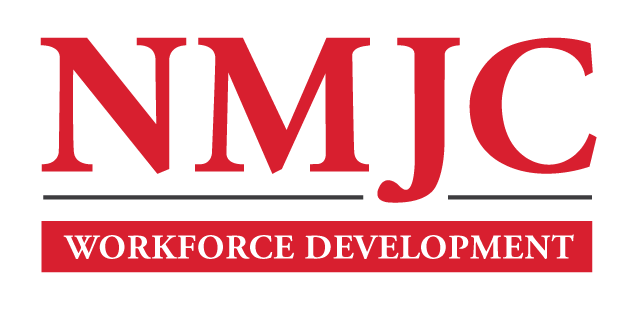 Dental Assisting Program – NMJC – Training & OutreachTuition - $1,200; Total Hours – 60Location 5317 N. Lovington Hwy, Hobbs, NM 88240	Monday		October 7		6:00pm - 9:30pmWednesday		October 9		6:00pm - 9:30pmMonday		October 14		6:00pm - 9:30pmWednesday		October 16		6:00pm - 9:30pmMonday		October 21		6:00pm - 9:30pmWednesday		October 23		6:00pm - 9:30pmMonday		October 28		6:00pm - 9:30pmWednesday		October 30		6:00pm - 9:30pmMonday		November 4		6:00pm - 9:30pmWednesday		November 6		6:00pm - 9:30pmMonday		November 11		6:00pm - 9:30pmWednesday		November 13		6:00pm - 9:30pm Monday		November 18		6:00pm - 9:30pmWednesday		November 20		6:00pm - 9:30pmNO CLASS		November 25		NO CLASSNO CLASS		November 27		NO CLASSMonday		December 2		6:00pm - 9:30pmWednesday		December 4		6:00pm - 9:30pmMonday		December 9		6:00pm - 9:30pmWednesday		December 11		6:00pm - 9:30pm